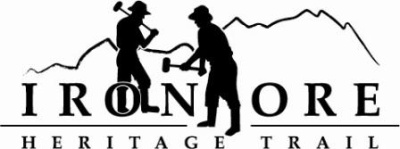 102 W. Washington Suite 232
Marquette, MI 49855
906-235-2923
ironoreheritage@gmail.comIRON ORE HERITAGE RECREATION AUTHORITY
BOARD MEETING WEDNESDAY, MARCH 22, 4:30 PM ISHPEMING SENIOR CENTERDRAFT AGENDA
ROLL CALL PUBLIC COMMENT (Agenda Items – Limit to three minutes) PUBLIC HEARING – Michigan Recreation Passport Grant Application RP23.0053, Ishpeming Trail and Trailhead Amenities
PUBLIC HEARING – Michigan Trust Fund Grant Application TF23.0121, Ishpeming Trail and Trailhead AmenitiesAPPROVAL OF CONSENT AGENDA	February MinutesFebruary Financials March Bills to be Paid
APPROVAL OF AGENDA 
OLD BUSINESSMichigan Grant UpdatesMDARD Grant 2022Michigan Recreation Passport Trail/Trailhead AmenitiesBackgroundResolutionMichigan Trust Fund Grant Trail/Trailhead Amenitiesa. Backgroundb. ResolutionProjectsNegaunee Boardwalk Lakenenland  Property Acquisition,176 acres Trail Sustainability UpdateWinthrop Junction UpdateHiring Committee ReportMaintenance VehicleADMINISTRATOR REPORTBOARD COMMENTPUBLIC COMMENTADJOURNMENT  
NEXT MEETING DATE:  Annual Meeting, Wednesday, April 26, 2022, 4:30 pm Ishpeming Senior Center and Zoom, Congress Pizza Appreciation Night afterwards